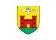 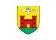 Ovom se Zahtjevu prilaže:Popunjen propisan obrazac zahtjeva – Obrazac 3Preslika zaključene police osiguranja za 2019. godinu,Preslika dokaza o plaćanju premije osiguranja za 2019. godinu,Potvrda o nepostojanju duga prema Gradu Kutjevu, ne starija od 30 dana od dana podnošenja zahtjeva (Jedinstveni upravni odjel),Popunjena izjava o korištenim potporama male vrijednosti – Obrazac – Izj. 2Mjesto i datum:  ____________________________________	Ispunio i za točnost podataka odgovara (potpis i pečat):  IZJAVE	Potpis i pečat odgovorne osobe	_________________________      GRAD KUTJEVO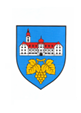 JEDINSTVENI UPRAVNI                ODJEL      GRAD KUTJEVOJEDINSTVENI UPRAVNI                ODJELOBRAZAC3PRIJAVNI OBRAZAC ZA POTPORU – MJERA 3Sufinanciranje osiguranja poljoprivredne proizvodnjeOPĆI PODACI O PODNOSITELJU PRIJAVE:OPĆI PODACI O PODNOSITELJU PRIJAVE:OPĆI PODACI O PODNOSITELJU PRIJAVE:OPĆI PODACI O PODNOSITELJU PRIJAVE:OPĆI PODACI O PODNOSITELJU PRIJAVE:OPĆI PODACI O PODNOSITELJU PRIJAVE:OPĆI PODACI O PODNOSITELJU PRIJAVE:OPĆI PODACI O PODNOSITELJU PRIJAVE:OPĆI PODACI O PODNOSITELJU PRIJAVE:OPĆI PODACI O PODNOSITELJU PRIJAVE:OPĆI PODACI O PODNOSITELJU PRIJAVE:OPĆI PODACI O PODNOSITELJU PRIJAVE:OPĆI PODACI O PODNOSITELJU PRIJAVE:OPĆI PODACI O PODNOSITELJU PRIJAVE:OPĆI PODACI O PODNOSITELJU PRIJAVE:OPĆI PODACI O PODNOSITELJU PRIJAVE:OPĆI PODACI O PODNOSITELJU PRIJAVE:OPĆI PODACI O PODNOSITELJU PRIJAVE:OPĆI PODACI O PODNOSITELJU PRIJAVE:OPĆI PODACI O PODNOSITELJU PRIJAVE:OPĆI PODACI O PODNOSITELJU PRIJAVE:OPĆI PODACI O PODNOSITELJU PRIJAVE:OPĆI PODACI O PODNOSITELJU PRIJAVE:OPĆI PODACI O PODNOSITELJU PRIJAVE:OPĆI PODACI O PODNOSITELJU PRIJAVE:OPĆI PODACI O PODNOSITELJU PRIJAVE:OPĆI PODACI O PODNOSITELJU PRIJAVE:OPĆI PODACI O PODNOSITELJU PRIJAVE:OPĆI PODACI O PODNOSITELJU PRIJAVE:OPĆI PODACI O PODNOSITELJU PRIJAVE:OPĆI PODACI O PODNOSITELJU PRIJAVE:NAZIV NOSITELJA/ODGOVORNE OSOBE POLJOPRIVREDNOG GOSPODARSTVANAZIV NOSITELJA/ODGOVORNE OSOBE POLJOPRIVREDNOG GOSPODARSTVANAZIV NOSITELJA/ODGOVORNE OSOBE POLJOPRIVREDNOG GOSPODARSTVANAZIV NOSITELJA/ODGOVORNE OSOBE POLJOPRIVREDNOG GOSPODARSTVAMATIČNI BROJ POLJOPRIVREDNOG GOSPODARSTVAMATIČNI BROJ POLJOPRIVREDNOG GOSPODARSTVAMATIČNI BROJ POLJOPRIVREDNOG GOSPODARSTVAMATIČNI BROJ POLJOPRIVREDNOG GOSPODARSTVAOIBOIBOIBOIBADRESA PREBIVALIŠTA/SJEDIŠTA(ulica i kućni broj, broj pošte, naselje)ADRESA PREBIVALIŠTA/SJEDIŠTA(ulica i kućni broj, broj pošte, naselje)ADRESA PREBIVALIŠTA/SJEDIŠTA(ulica i kućni broj, broj pošte, naselje)ADRESA PREBIVALIŠTA/SJEDIŠTA(ulica i kućni broj, broj pošte, naselje)GRAD/OPĆINAGRAD/OPĆINAGRAD/OPĆINAGRAD/OPĆINABROJ TEL/MOB/FAXBROJ TEL/MOB/FAXBROJ TEL/MOB/FAXBROJ TEL/MOB/FAXWEB STRANICA/E-MAILWEB STRANICA/E-MAILWEB STRANICA/E-MAILWEB STRANICA/E-MAILNAZIV BANKE I SJEDIŠTENAZIV BANKE I SJEDIŠTENAZIV BANKE I SJEDIŠTENAZIV BANKE I SJEDIŠTEIBANIBANHRPODACI O ZAKLJUČENOJ POLICI OSIGURANJA ZA 2018. GODINU:PODACI O ZAKLJUČENOJ POLICI OSIGURANJA ZA 2018. GODINU:PODACI O ZAKLJUČENOJ POLICI OSIGURANJA ZA 2018. GODINU:PODACI O ZAKLJUČENOJ POLICI OSIGURANJA ZA 2018. GODINU:PODACI O ZAKLJUČENOJ POLICI OSIGURANJA ZA 2018. GODINU:PODACI O ZAKLJUČENOJ POLICI OSIGURANJA ZA 2018. GODINU:PODACI O ZAKLJUČENOJ POLICI OSIGURANJA ZA 2018. GODINU:PODACI O ZAKLJUČENOJ POLICI OSIGURANJA ZA 2018. GODINU:PODACI O ZAKLJUČENOJ POLICI OSIGURANJA ZA 2018. GODINU:PODACI O ZAKLJUČENOJ POLICI OSIGURANJA ZA 2018. GODINU:PODACI O ZAKLJUČENOJ POLICI OSIGURANJA ZA 2018. GODINU:PODACI O ZAKLJUČENOJ POLICI OSIGURANJA ZA 2018. GODINU:PODACI O ZAKLJUČENOJ POLICI OSIGURANJA ZA 2018. GODINU:PODACI O ZAKLJUČENOJ POLICI OSIGURANJA ZA 2018. GODINU:PODACI O ZAKLJUČENOJ POLICI OSIGURANJA ZA 2018. GODINU:PODACI O ZAKLJUČENOJ POLICI OSIGURANJA ZA 2018. GODINU:PODACI O ZAKLJUČENOJ POLICI OSIGURANJA ZA 2018. GODINU:PODACI O ZAKLJUČENOJ POLICI OSIGURANJA ZA 2018. GODINU:PODACI O ZAKLJUČENOJ POLICI OSIGURANJA ZA 2018. GODINU:PODACI O ZAKLJUČENOJ POLICI OSIGURANJA ZA 2018. GODINU:PODACI O ZAKLJUČENOJ POLICI OSIGURANJA ZA 2018. GODINU:PODACI O ZAKLJUČENOJ POLICI OSIGURANJA ZA 2018. GODINU:PODACI O ZAKLJUČENOJ POLICI OSIGURANJA ZA 2018. GODINU:PODACI O ZAKLJUČENOJ POLICI OSIGURANJA ZA 2018. GODINU:PODACI O ZAKLJUČENOJ POLICI OSIGURANJA ZA 2018. GODINU:PODACI O ZAKLJUČENOJ POLICI OSIGURANJA ZA 2018. GODINU:PODACI O ZAKLJUČENOJ POLICI OSIGURANJA ZA 2018. GODINU:PODACI O ZAKLJUČENOJ POLICI OSIGURANJA ZA 2018. GODINU:PODACI O ZAKLJUČENOJ POLICI OSIGURANJA ZA 2018. GODINU:PODACI O ZAKLJUČENOJ POLICI OSIGURANJA ZA 2018. GODINU:PODACI O ZAKLJUČENOJ POLICI OSIGURANJA ZA 2018. GODINU:Predmet osiguranja (kultura)Osigurana površina (ha)Osigurana površina (ha)Osigurana površina (ha)Osigurana površina (ha)Osigurana površina (ha)Broj police osiguranjaBroj police osiguranjaBroj police osiguranjaBroj police osiguranjaBroj police osiguranjaBroj police osiguranjaBroj police osiguranjaBroj police osiguranjaBroj police osiguranjaUkupna premija (kn)Ukupna premija (kn)Ukupna premija (kn)Ukupna premija (kn)Ukupna premija (kn)Ukupna premija (kn)Ukupna premija (kn)Ukupna premija (kn)__% ukupne premije (kn)__% ukupne premije (kn)__% ukupne premije (kn)__% ukupne premije (kn)__% ukupne premije (kn)__% ukupne premije (kn)__% ukupne premije (kn)__% ukupne premije (kn)UKUPNO:*IZJAVA O STATUSU POREZNOG OBVEZNIKA (za OPG obvezno nositelja poljoprivrednog gospodarstva)*IZJAVA O STATUSU POREZNOG OBVEZNIKA (za OPG obvezno nositelja poljoprivrednog gospodarstva)A. Evidentiran u registru poreznih obveznika: (zaokružiti)A. Evidentiran u registru poreznih obveznika: (zaokružiti)DA, kaoNEa) Obveznik plaćanja poreza na dohodak od samostalne djelatnosti (obrt, OPG)b) Obveznik plaćanja poreza na dobit (OPG, d.o.o, d.d., j.d.o.o)c) Zadrugad) Udruga B. Obveznik poreza na dodanu vrijednost (PDV-a): (zaokružiti)B. Obveznik poreza na dodanu vrijednost (PDV-a): (zaokružiti)DANE*IZJAVA O KORIŠTENIM POTPORAMA MALE VRIJEDNOSTI U PRETHODNE TRI FISKALNE GODINE IZ DRUGIH IZVORA*IZJAVA O KORIŠTENIM POTPORAMA MALE VRIJEDNOSTI U PRETHODNE TRI FISKALNE GODINE IZ DRUGIH IZVORA*IZJAVA O KORIŠTENIM POTPORAMA MALE VRIJEDNOSTI U PRETHODNE TRI FISKALNE GODINE IZ DRUGIH IZVORA*IZJAVA O KORIŠTENIM POTPORAMA MALE VRIJEDNOSTI U PRETHODNE TRI FISKALNE GODINE IZ DRUGIH IZVORA*IZJAVA O KORIŠTENIM POTPORAMA MALE VRIJEDNOSTI U PRETHODNE TRI FISKALNE GODINE IZ DRUGIH IZVORA*IZJAVA O KORIŠTENIM POTPORAMA MALE VRIJEDNOSTI U PRETHODNE TRI FISKALNE GODINE IZ DRUGIH IZVORA*IZJAVA O KORIŠTENIM POTPORAMA MALE VRIJEDNOSTI U PRETHODNE TRI FISKALNE GODINE IZ DRUGIH IZVORAIzjavljujem da sam u 2016./ 2017./2018. godini (staviti X na odgovarajuće mjesto):  koristio/la državne potpore male vrijednosti nisam koristio/la državne potpore male vrijednostiIzjavljujem da sam u 2016./ 2017./2018. godini (staviti X na odgovarajuće mjesto):  koristio/la državne potpore male vrijednosti nisam koristio/la državne potpore male vrijednostiIzjavljujem da sam u 2016./ 2017./2018. godini (staviti X na odgovarajuće mjesto):  koristio/la državne potpore male vrijednosti nisam koristio/la državne potpore male vrijednostiIzjavljujem da sam u 2016./ 2017./2018. godini (staviti X na odgovarajuće mjesto):  koristio/la državne potpore male vrijednosti nisam koristio/la državne potpore male vrijednostiIzjavljujem da sam u 2016./ 2017./2018. godini (staviti X na odgovarajuće mjesto):  koristio/la državne potpore male vrijednosti nisam koristio/la državne potpore male vrijednostiIzjavljujem da sam u 2016./ 2017./2018. godini (staviti X na odgovarajuće mjesto):  koristio/la državne potpore male vrijednosti nisam koristio/la državne potpore male vrijednostiIzjavljujem da sam u 2016./ 2017./2018. godini (staviti X na odgovarajuće mjesto):  koristio/la državne potpore male vrijednosti nisam koristio/la državne potpore male vrijednosti Godina GodinaNaziv državnog tijela ili pravne osobe koje su odobrile potporu male vrijednostiNamjena ili projekt za koje je odobrena potporaIznos potpore u kunamaDatum dodjele potporeDodijeljene potpore smo opravdali i namjenski iskoristili DA/NE2016.1.2016.2.2016.3.2017.1.2017.2.2017.3.2018.1.2018.2.2018.3.*Izjave su obvezni ispuniti i Podnositelji prijave koji do sada nisu koristili potpore male vrijednosti*Izjave su obvezni ispuniti i Podnositelji prijave koji do sada nisu koristili potpore male vrijednosti*Izjave su obvezni ispuniti i Podnositelji prijave koji do sada nisu koristili potpore male vrijednosti*Izjave su obvezni ispuniti i Podnositelji prijave koji do sada nisu koristili potpore male vrijednosti*Izjave su obvezni ispuniti i Podnositelji prijave koji do sada nisu koristili potpore male vrijednosti*Izjave su obvezni ispuniti i Podnositelji prijave koji do sada nisu koristili potpore male vrijednosti*Izjave su obvezni ispuniti i Podnositelji prijave koji do sada nisu koristili potpore male vrijednosti